İZMİR DEMOKRASİ ÜNİVERSİTESİ EĞİTİM FAKÜLTESİ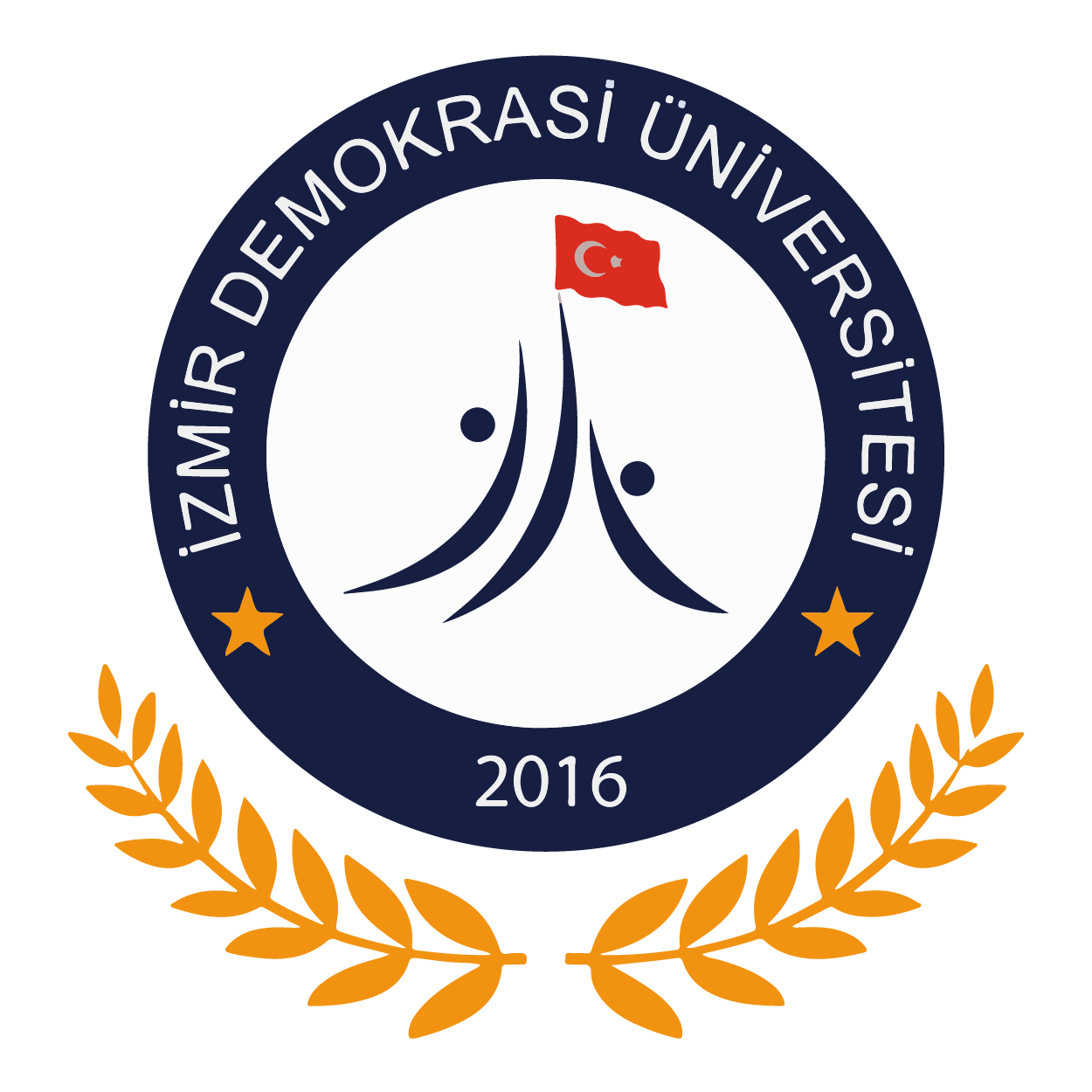 ÖZEL EĞİTİM ÖĞRETMENLİĞİ BÖLÜMÜ OZE 210 ÖZEL EĞİTİM KURUMLARINDA GÖZLEM DERSİ UYGULAMA YÖNERGESİ2023-2024ÖZEL EĞİTİM KURUMLARINDA GÖZLEMDersin AmacıÖğretmen adayının özel gereksinimleri ve yetersizlikleri olan bireylere hizmet veren kurumları tanıması, özel eğitim hizmetlerinin sağlandığı resmi kurumlarda ve sınıflarda okul deneyimi kazanma, gözlem yapma; kurum ve sınıf içi eğitsel, davranışsal, ve gelişimsel uygulamaları gözlemleme; bireylerin akademik ve akademik olmayan durumlarını gözlemleme; gözlemlerini paylaşma ve tartışma, kurumda ve sınıfta karşılaşabilecek sorunlar ve öneriler hakkında tartışma.Dersin İçeriğiİzmir Demokrasi Üniversitesi Eğitim Fakültesi Özel Eğitim Öğretmenliği programında görülen Özel Eğitim Kurumlarında Gözlem dersi, bir yarıyıl süresince her hafta (1+4=5) dersin bir saati fakültede ders, 4 saati de okul ve kurumlarda olarak gerçekleştirilecek olan 3 kredilik bir derstir. Öğrencinin bu uygulama kapsamında devamsızlık hakkı toplam uygulama saatinin %20’si olup öğrenci devam durumunu “öğrenci devam çizelgesi” ile göstermek zorundadır (Ek-5). Ek 5 açıklamasında yazıldığı şekilde hem giriş saati hem çıkış saati belirtilerek öğrenci ve gözlem yapılan kurumdaki sorumlu personel tarafından imzalanır ve gerekli hallerde bölümümüze ve sorumlu öğretim elemanına kapalı zarf içinde teslim edilir.Bu ders öğretmen adayının aşağıdaki konularda temel öğretmenlik becerileri kazanmalarını hedeflemektedir. Öğretmen adayı bu etkinlikleri planlı olarak uygulamaya çalışır. Bu çalışmalar her hafta değerlendirilir.Öğretmen adayı Özel eğitim Kurumlarında Gözlem dersi kapsamında üç tür çalışmayapar.Her iki hafta farklı kuruma giderek kurumları gözlemler. Gözlem raporlarını düzenli olarak doldurur.Gözlem sonrası gözlem yaptığı kurum, öğretmen, öğrenciyi değerlendirerek raporhaline getirir.Dersin TanımıAnekdot kaydı (ABC Tablosu) tutma, tuttuğu kayıtlardan rapor çıkarma, çıkardığı raporları değerlendirme, gözlemlerine ilişkin günlük kayıt tutma, gözlem sonucunda değerlendirme yazma, gözlem yapma. Davranışsal ve gelişimsel özellikleri gözlemleme, gözlemleri paylaşma ve tartışma, kurum ve sınıfta karşılaşılabilecek sorunlar ve öneriler hakkında tartışma.Gözlem yapılırken öğretmen adayı aşağıdaki konularda yeterliklerini geliştirmeye çalışır: Özel eğitim hizmetlerinin sağlandığı okul, sınıf ve kurumlarda deneyim kazanma Gözlem yapmaÖzel gereksinimleri ve yetersizlikleri olan bireylerin akademik ve akademik olmayan davranışlarını gözlemlemeÇocukların akademik ve akademik olmayan davranışlarını gözlemleme Gözlemleri paylaşma ve tartışmaİletişim Kayıt tutmaDiğer mesleki yeterlikler (okul çevre ilişkileri, okul etkinliklerine katılma, ders dışı eğitim etkinlikleri, mesleğin gerektirdiği becerileri gösterme)Öz değerlendirme yapma Günlük tutmaMesleki çalışmalarda kendisine çalışma programında verilen gözlem formlarını inceler. Gözlem formlarını doldurur ve bunlarla ilgili kısa notlar çıkarır ve bu notları dosyasına koyar.İdari çalışmalarda kendisine çalışma programında verilen ve okullarda kullanılan belgeleri doldurmayı öğrenir.Dersin İşleyişiÖzel Eğitim Kurumlarında Gözlem Dersi etkinliklerinin amacına uygun bir biçimde gerçekleştirilmesi için aşağıdaki planlamaya uyulması önemlidir.Dersin sorumlusu olan öğretim elemanı, fakültedeki teorik dersinde ilk olarak Özel Eğitim Kurumlarında Gözlem Dersinde yapılan çalışmaların kayıtlarının nasıl tutulacağını, çalışmanın nasıl ve kim tarafından değerlendirileceğini öğretmen adaylarına açıklar, onlara görev ve sorumluluklarını hatırlatır. Dersin sorumlusu olan öğretim elemanı, dönem başında Özel Eğitim Kurumlarında Gözlem dersinin işleyişi ile ilgili olarak, öğretmen adaylarıyla toplantı yapar. Dersin sorumlusu olan Öğretim Elemanı, öğretmen adaylarının okul/kurum/sınıfta yapmış oldukları gözlemleri gözden geçirerek onlara gerekli dönütleri verir, gözlemlenecek olan etkinliğe ilişkin açıklamalarda bulunur.Öğretmen Adayı, gözlemleyeceği her ders/etkinlik/kurum için belirlenen etkinliklerin haftalara göre dağılımını yapar. Ara sınav haftası yapmış olduğu çalışmalara ilişkin ilgili yönergelere uygun biçimde bir raporlarını hazırlayarak ekleriyle birlikte sorumlu öğretim elemanına sunar.Öğretmen Adayı, dönem boyunca dersin sorumlusu olan öğretim elemanı, gözlem yapılan kurumdaki sorumlu personel ve gözlem yapılan kurumdaki yöneticilerinin uyarılarını dikkate alır.Gözlem yapılan kurumca “Özel Eğitim Kurumlarında Gözlem Dersi” için uygulamaya gidecek öğretmen adaylarından sorumlu olmak üzere belirlenen personel, diğer personel ile işbirliği halinde öğretmen adayının kurum/sınıf/okulunda yapacağı gözlemleri yönergelere uygun bir şekildegerçekleştirilmesine yardım ve rehberlik eder, her hafta öğretmen adayı tarafından hazırlanan raporları inceleyerek imzalar. Gözlem yapılan kurum tarafından belirlenen personel, gözlem sürecinde öğretmen adayını kurum ortamında gözlem yaparken gözler ve değerlendirir. Bu değerlendirmede, aday öğretmeni Ek-2’de verilen form kullanılacaktır.Gözlem yapılan kurumun düzenini bozmamak amacıyla, öğretmen adayları bölüm ders planında ifade edilmiş günlerde ve saatler arasında gözlemlerini yaparlar.Özel Eğitim Kurumlarında Gözlem dersi vize + final notuyla değerlendirilir.Öngörülen BecerilerMüfredatta belirtilen kazanımlara uygun olarak gözlemlerini yapar.Çeşitli öğretim stratejilerini, yöntem ve teknikleri gözlemler ve bunları rapor haline getirir.Özel gereksinimleri ve yetersizlikleri olan bireylerle çalışılırken kullanılan yöntem, araç- gereç ve materyallerini amacına ve bireylerin (gelişimsel, sınıf vb gibi) düzeylerine uygun olarak kullanılıp kullanılmadığını rapor eder.Öğrenme ortamını gözlemler ve bunları rapor eder. (sınıf, tahta, araç-gereç, öğrenci ve kişisel hazırlıklar).Gözlem süresince gözlem yapılan ortamın kurallarına uyar.Gözlem yapılan kurum çalışanları ve kurumda hizmet sunulan bireylerle etkili iletişim kurar.Öğrenci katılımını gözlemler ve değerlendirir.Kurum/sınıf yönetimini gözlemler ve rapor eder.Öz-değerlendirme kayıtlarını tutar.Gözlem yapılan kurumdaki ilgili personel ile fikir alış-verişinde bulunur.ÖZEL EĞİTİM KURUMLARINDA GÖZLEM DERSİ ÇALIŞMA PROGRAMIAmaçlar:Öğretmen adaylarını özel gereksinimli bireylere hizmet veren kurumlar hakkında bilgi sahibi etmek.Öğretmenlik mesleğinin özel becerilerini gözlemlemek.Öğretmen adayının kurumlara yönelik tutumlarını gözlemekÖğretmen adayının öz değerlendirme becerilerini tespit etmekÖğretmen adayının gözlem yapma becerisini tespit etmekİlkeler:İlk hafta, dersin sorumlusu öğretim elemanı ile birlikte dersin saatlerinin işleneceği derslikte ders hakkında bilgi verilecek ve formların nasıl doldurulacağı gösterilecektir. Son hafta gözlemin sonuçlandırılması ve değerlendirme çalışmalarına ayrılacaktır.Yapılacak çalışmalar bu konuda önceden hazırlanmış bir plana göre yürütülecektir.Her hafta yapılacak çalışmanın gözlem formu, öz değerlendirme formu ve günlük doldurulup “çalışma dosyasına” konacaktır.Her hafta belirtilen okul/kurum/sınıfta gözlem yapılacaktır. Çeşitli nedenlerle gecikmeler hemen telafi edilecektir.Aday öğretmen yapmış olduğu gözlemleri ara sınav ve final sınavı tarihlerinde belirtilen yer ve saatte dosya şeklinde teslim edecektir.Her hafta yapılan gözlemler sekiz ve on dördüncü hafta değerlendirilecek,Yapılan bu çalışmalar formlara el ile yazılacaktır (çocuklardan alınan çalışma örnekleri gibi dosyanıza koyduğunuz ek materyaller bilgisayarda yazılmadan üzerinde değişiklik yapılmadan olduğu gibi koyulmalıdır).Yapılan bütün gözlemler “çalışma dosyası” içinde biriktirilecek ve her hafta yapılan çalışmalar gözlem yapılan kurumda belirlenen sorumlu personele paraf ettirilecektir.Gözlem yapacağınız kurumlar “incinebilir” gruplara hizmet etmektedir. Bu kurumlarda çalışan personel ve bu personelin hizmet sunduğu bireylerin gizlilik haklarının korunması büyük önem taşımaktadır bu nedenle gözlem yapacağınız kurumlara girdiğiniz andan itibaren cep telefonlarınız kapalı durumda tutulmalıdır. Gözlem sırasında ses kaydı yapılmayacak ve fotoğraf çekilmeyecektirDÖNEM PLANI (EK 1)*Klasörünüzdeki her şey yukarıdaki takvimde verilen etkinlik açıklamaları bölümünde ifade edildiği şekilde ilgili haftaya ait dosyaya konmalıdır (telafisini daha sonra yapmış olsanız dahi ). Vize ve Final sınavı olarak değerlendirilecek olan dosyalarınızı sınav takviminde belirtilen gün ve saatte ilgili gözetmene teslim etmelisiniz. Aksi halde değerlendirmeye alınmaz.ETKİNLİK AÇIKLAMALARIEtkinlik : Tanışma&Kurumu TanımaHazırlık: Danışmanınızca verilecek olan uygulama takvimi inceleyin. Gözlem dosyanızı hazırlamak için gerekli malzemeleri (klasör, dosya, cep dosya, ayıraç vs.) hazırlayın.Bu hafta hangi konularda bilgi edinmelisiniz?Kurum personeli ile tanışmaGörev yapacağınız sınıf ile tanışmaKurum mevzuatıKurumun fiziksel yapısıKurumun tarihçesiBu hafta için dosyanıza neler koyacaksınız? 1.Günlüğünüz (Ek 3-a)Öz-değerlendirme( Ek 4-a) 3.Gözlem Formu (Ek 6-a)Etkinlik: Gözlem ve Kurumu Daha Yakından TanımaBu kurumda ikinci haftanızdasınız. Bu hafta kurumun hizmet verdiği alanlara ve özel gereksinimleri olan bireylere yönelik bilgi edinmelisiniz.Bu hafta için dosyanıza neler koyacaksınız? 1.) Öğrenci Değerlendirme Formu (EK 2)Etkinlik : Tanışma&Kurumu TanımaHazırlık: Danışmanınızca verilecek olan uygulama takvimi inceleyin. Gözlem dosyanızı hazırlamak için gerekli malzemeleri (klasör, dosya, cep dosya, ayıraç vs.) hazırlayın.Bu hafta hangi konularda bilgi edinmelisiniz?Kurum personeli ile tanışmaGörev yapacağınız sınıf ile tanışmaKurum mevzuatıKurumun fiziksel yapısıKurumun tarihçesiBu hafta için dosyanıza neler koyacaksınız? 1.Günlüğünüz (Ek 3-a)2. Öz-değerlendirme( Ek 4-a) 3.Gözlem Formu (Ek 6-a)Etkinlik: Gözlem ve Kurumu Daha Yakından TanımaBu kurumda ikinci haftanızdasınız. Bu hafta kurumun hizmet verdiği alanlara ve özel gereksinimleri olan bireylere yönelik bilgi edinmelisiniz.Bu hafta için dosyanıza neler koyacaksınız? 1.) Öğrenci Değerlendirme Formu (EK 2)Etkinlik : Tanışma&Kurumu TanımaHazırlık: Danışmanınızca verilecek olan uygulama takvimi inceleyin. Gözlem dosyanızı hazırlamak için gerekli malzemeleri (klasör, dosya, cep dosya, ayıraç vs.) hazırlayın.Bu hafta hangi konularda bilgi edinmelisiniz?Kurum personeli ile tanışmaGörev yapacağınız sınıf ile tanışmaKurum mevzuatıKurumun fiziksel yapısıKurumun tarihçesiBu hafta için dosyanıza neler koyacaksınız? 1.Günlüğünüz (Ek 3-a)2. Öz-değerlendirme( Ek 4-a) 3.Gözlem Formu (Ek 6-a)Etkinlik: Gözlem ve Kurumu Daha Yakından TanımaBu kurumda ikinci haftanızdasınız. Bu hafta kurumun hizmet verdiği alanlara ve özel gereksinimleri olan bireylere yönelik bilgi edinmelisiniz.Bu hafta için dosyanıza neler koyacaksınız? 1.) Öğrenci Değerlendirme Formu (EK 2)!!!!NOT!!!Etkinlik : Tanışma&Kurumu TanımaHazırlık: Danışmanınızca verilecek olan uygulama takvimi inceleyin. Gözlem dosyanızı hazırlamak için gerekli malzemeleri (klasör, dosya, cep dosya, ayıraç vs.) hazırlayın.Bu hafta hangi konularda bilgi edinmelisiniz?Kurum personeli ile tanışmaGörev yapacağınız sınıf ile tanışmaKurum mevzuatıKurumun fiziksel yapısıKurumun tarihçesiBu hafta için dosyanıza neler koyacaksınız? 1.Günlüğünüz (Ek 3-a)2. Öz-değerlendirme( Ek 4-a) 3.Gözlem Formu (Ek 6-a)Etkinlik: Gözlem ve Kurumu Daha Yakından TanımaBu kurumda ikinci haftanızdasınız. Bu hafta kurumun hizmet verdiği alanlara ve özel gereksinimleri olan bireylere yönelik bilgi edinmelisiniz.Bu hafta için dosyanıza neler koyacaksınız? 1.) Öğrenci Değerlendirme Formu (EK 2)Etkinlik : Tanışma&Kurumu TanımaHazırlık: Danışmanınızca verilecek olan uygulama takvimi inceleyin. Gözlem dosyanızı hazırlamak için gerekli malzemeleri (klasör, dosya, cep dosya, ayıraç vs.) hazırlayın.Bu hafta hangi konularda bilgi edinmelisiniz?Kurum personeli ile tanışmaGörev yapacağınız sınıf ile tanışmaKurum mevzuatıKurumun fiziksel yapısıKurumun tarihçesiBu hafta için dosyanıza neler koyacaksınız? 1.Günlüğünüz (Ek 3-a)2. Öz-değerlendirme( Ek 4-a) 3.Gözlem Formu (Ek 6-a)Etkinlik: Gözlem ve Kurumu Daha Yakından TanımaBu kurumda ikinci haftanızdasınız. Bu hafta kurumun hizmet verdiği alanlara ve özel gereksinimleri olan bireylere yönelik bilgi edinmelisiniz.Bu hafta için dosyanıza neler koyacaksınız? 1.) Öğrenci Değerlendirme Formu (EK 2)Etkinlik : Tanışma&Kurumu TanımaHazırlık: Danışmanınızca verilecek olan uygulama takvimi inceleyin. Gözlem dosyanızı hazırlamak için gerekli malzemeleri (klasör, dosya, cep dosya, ayıraç vs.) hazırlayın.Bu hafta hangi konularda bilgi edinmelisiniz?Kurum personeli ile tanışmaGörev yapacağınız sınıf ile tanışmaKurum mevzuatıKurumun fiziksel yapısıKurumun tarihçesiBu hafta için dosyanıza neler koyacaksınız? 1.Günlüğünüz (Ek 3-a)2. Öz-değerlendirme( Ek 4-a) 3.Gözlem Formu (Ek 6-a)Etkinlik: Gözlem ve Kurumu Daha Yakından TanımaBu kurumda ikinci haftanızdasınız. Bu hafta kurumun hizmet verdiği alanlara ve özel gereksinimleri olan bireylere yönelik bilgi edinmelisiniz.Bu hafta için dosyanıza neler koyacaksınız? 1.) Öğrenci Değerlendirme Formu (EK 2)DOSYANIN İLK ALTI GÖZLEM GÜNÜ ARA SINAV TARİHİNDE, DOSYANIN TAMAMI DERSİN FİNAL GÜNÜNDE SINAV PROGRAMIZDA İLAN EDİLEN TARİH VE SAATTE ILGILI GÖZETMENE TESLİM EDİLECEKTİR!Yukarıda özetlenen her bir madde için sizden gözlem klasörünüze yazılı belgelerinizi koymanız istenecektir. Her bir haftanın etkinlikler ayrı bir dosya içinde klasöre yerleştirilmelidir. Bölümümüz tarafından atanan dersin sorumlusu olan öğretim elemanı dersin teorik saatleri içinde size yapmanız gerekenler ile ilgili daha ayrıntılı bilgi verecektir. Dersin sorumlusu olan öğretim elemanı sizden bu belgede istenenden daha fazla (örneğin bir gözlem günlüğü tutmak gibi)çalışma yapmanızı isteyebilir.EK 2: Öğrenci Değerlendirme Formuİzmir Demokrasi Üniversitesi Eğitim Fakültesi Özel Eğitim Bölümü Özel Eğitim Kurumlarında Gözlem Dersi Öğrenci Değerlendirme FormuSayın Sınıf Öğretmeni;Lütfen sınıfınızda Özel Eğitim Kurumlarında Gözlem dersi gözlemini yapmakta olan öğrenci/öğrenciler için aşağıda yer alan puan kriterlerine göre, öğrenciyi değerlendirerek, imzanız ve kurum onayı eşliğinde, kapalı ve imzalı zarf ile birlikte öğrencimiz aracılığı ile bölümümüze ulaştırmanızı arz/rica ederiz.Dersin Sorumlusu Öğretim ElemanıÖğrenci Adı-Soyadı:*Bu formda değişiklik yapma hakkı dersin öğretim elemanında saklıdır.*Sayın ilgili, görüşleriniz bizim için çok değerlidir. Bu form ile ilgili bir değişiklik öneriniz varsa lütfen kağıdınız arkasına not edinizEK 5: Öğrenci Devam ÇizelgesiSorumlu Özel Eğitim Öğretmeni Adı-Soyadı	:İmza	:Tarih	:İZMİR DEMOKRASİ ÜNİVERSİTESİ EĞİTİM FAKÜLTESİÖZEL EĞİTİM BÖLÜMÜ ÖZEL EĞİTİM KURUMLARINDA GÖZLEM DERSİ İMZA ÇİZELGESİUygulama Okul/Kurum: Öğrenci Adı-Soyadı: Öğrenci No:Gözlem Günü:EK 3: GÜNLÜK1.GünÖzel Eğitim Öğretmeni adayı öğrencinin Adı-Soyadı	:Tarih	:Kurum/Okul/Sınıf	:Gözlem yapmak üzere gittiğiniz Kurum/Okul/Sınıf’a nerede ve nasıl ulaştınız? Kurum/Okul/Sınıf’ta hangi özellikleri gözlemlediniz? (Eğitsel, sosyal, fiziki, öğrenci)?Kurum/Okul/Sınıf hakkında hangi bilgileri öğrendiniz? (tarihçe, yönetim, sosyal vefiziki ortam vs…)Kurum/Okul/Sınıf’ta nelerle karşılaştınız?Kurum personelinin özellikleri nelerdir?Kurum/Okul/Sınıf’ta neler yaptınız? (tanışma, gezi vb.)Kurum/Okul/Sınıf’taki ilk gün ile ilgili düşünceleriniz nelerdir? (Olumlu ve/veyaolumsuz yönlerini nedenleri ile birlikte açıklayınız.)EK 4: ÖZ DEĞERLENDİRMEÖzel Eğitim Öğretmeni adayı öğrencinin Adı-Soyadı	:Tarih	:Kurum/Okul/Sınıf	:Kurum/Okul/Sınıf’a gitmeden önce gideceğiniz yer hakkında ne düşünüyordunuz? Nasıl bir kurum/okul/sınıf’ta olacağınızı hayal ediyordunuz?Kurum/Okul/Sınıf’taki ilk gününüz için hazırlık yaptınız mı ? Nasıl hazırlandınız? İlk günün sonunda neler hissediyordunuz?Sizler geleceğin değerli özel eğitim öğretmeni adayı öğrencilersiniz. Gözlem için Kurum/Okul/Sınıf’a gitmeden önce ve gittikten sonra neler hissettiniz?Bu gözlem sizin öğretmenliğe karşı olan tutumunuzu nasıl etkiledi (lütfen en az 2olumlu 2 olumsuz konuya açıklayarak değinin)?Bu gözlem sizlere neler kattı? Bu gözlemde neler öğrendiniz? Siz böyle bir yerdeçalışıyor olsaydınız neler yapmak isterdiniz?EK 6: GÖZLEM FORMUÖzel Eğitim Öğretmeni adayı öğrencinin Adı-Soyadı	:Tarih	:Kurum/Okul/Sınıf	:Bu Kurum/Okul/Sınıf’ta çalışan personel hakkında bilgi veriniz.Yönetimsel personel.Bu kurumda çalışmak için ne tip özelliklere sahip olmak gerekir? Bu kurumda kimler çalışabilir? Bu kurumda personel olabilmek için neler yapılmalıdır?Kurum/Okul/Sınıf’ın fiziksel yapısı hakkında bilgi veriniz.(sınıflar,bina,çevre,bahçe,oyun alanları)Kurumun tarihçesi nedir? (Ne zaman kuruldu, ilk kurulduğunda ne olarak hizmetverdi, kurucuları, günümüzdeki hizmet alanları.)Kurumda ilk gün neleri gözlemlediniz? Dikkatinizi çeken özellikleri yazınız.Kurum/Okul/Sınıf hakkındaki düşünceleriniz nelerdir? 5) Kurum/Okul/Sınıf’ıolumlu ve/veya olumsuz özelliklerini değerlendiriniz.KODUDERSİN ADITUKAKTSOZE 210Özel Eğitim Kurumlarında Gözlem1435Aday Öğretmenin Adı Soyadı:Aday Öğretmenin Adı Soyadı:Aday Öğretmenin Adı Soyadı:Aday Öğretmenin Adı Soyadı:Aday Öğretmenin Adı Soyadı:HaftaHaftaYapılacak EtkinliklerUygulama SınıfıUygulama TarihiDersin Tanıtımı1. Etkinlik: Tanışma & Kurumu Tanıma2. Etkinlik: Gözlem veKurumu Daha Yakından Tanıma3. Etkinlik: Tanışma &Kurumu Tanıma4. Etkinlik: Gözlem ve Kurumu Daha Yakından Tanıma5. Etkinlik: Tanışma &Kurumu Tanıma1. Etkinlik: Tanışma & Kurumu Tanıma
2. Etkinlik: Gözlem veKurumu Daha Yakından Tanıma3. Etkinlik: Tanışma &Kurumu Tanıma          4. Etkinlik: Gözlem ve Kurumu Daha Yakından Tanıma  5. Etkinlik: Tanışma &Kurumu Tanıma        6. Etkinlik: Gözlem ve Kurumu Daha Yakından Tanıma7. Etkinlik: Tanışma & Kurumu Tanıma        8. Etkinlik: Tanışma & Kurumu Tanıma 9. Etkinlik: Gözlem veKurumu Daha Yakından Tanıma    10.	Etkinlik: Tanışma & KurumuTanıma11.	Etkinlik: Gözlem ve Kurumu Daha Yakından Tanıma                 12.	Etkinlik: Tanışma & KurumuTanımaDeğerlendirme KriteriMaksimum PuanMinimum Puan “0”Öğrenci İçin PuanınızEklemek istedikleriniz/açıklamalarınız1. Öğrencinin Gözleme Devam DurumuHiçbir gözlem gününü kaçırmadan doğru saatte geldi ve ayrıldı (Maximum 18puan)Gözleme hiç gelmedi2. Profesyonel giyim-kuşamKurumun kurallarına uygun, temiz(Maximum 18 puan)Profesyonellik dışı/kirli3. Kurum/Okul	Personeli	ile İletişimiOlumlu, problem çözemeye yönelik, kendisine ve diğerlerine saygılı (Maximum 18 puan)Her zaman olumsuz, problem çıkartan, saygısızca4. Öğrenciler/kurumda	hizmetverilen bireyler ile iletişimiOlumlu, nazik, öğrencilerin öğrenmelerine hizmet eden (Maximum18 puan)Olumsuz, kaba, öğrencilerin öğrenmelerini engelleyici5. Kurum/Okul ve Sınıf Kurallarına Uygun Davranışlar GöstermeKurumun kurallarını bilir ve bunlara uygun davranır(Maximum 18 puan)Kurumun/okulun kurallarını bilmez, kurum/okul sınırları içinde bir öğretmen adayına yakışmayacak davranışlarsergiler6. Gözlem yaptığı ortam hakkındafikir alışverişiGözlem yaptığı dersler hakkında fikir alışverişi yaptı (Maximum 10 puan)Gözlem yaptığı derslerhakkında fikir alışverisi yapmadıToplam100 Puan0 PuanHaftaGözlem TarihiGözlem Okul/Kurum/ SınıfıGiriş Saati ve Öğrenci İmzasıÇıkış Saati ve Öğrenci İmzasıSorumlu Kurum Personelinin AdıSorumlu Kurum Personelinin İmzasıYorum ve Görüşler123456789101112